KATA  PENGANTAR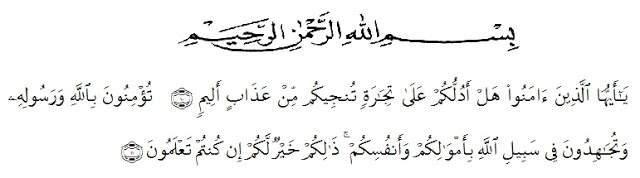 Artinya: “Hai orang-orang yang beriman, sukakah kamu aku tunjukkan suatu perniagaan yang dapat menyelamatkanmu dari azab yang pedih(10) (yaitu) kamu beriman kepada Allah dan Rasul-Nya dan berjihad di jalan Allah dengan harta dan jiwamu. Itulah yang lebih baik bagimu, jika kamu mengetahui(11)”. Dengan memanjatkan puji syukur kehadirat Allah SWT, karena hanya dengan limpahan rahmat, karunia dan rihdo-Nya, sehingga peneliti dapat menyelesaikan skripsi dalam waktu yang telah ditentukan.Skripsi yang ditulis berjudul “Pengaruh Kelengkapan Produk Dan Harga Kosmetik Terhadap Pembelian Ulang Konsumen (Studi Kasus Pajak Samabas Kota Medan)”. Penulis skripsi ini merupakan salah satu tugas atau kewajiban bagi setiap mahasiswa di Fakultas Ekonomi Universitas Muslim Nusantara Al-washliyah Medan sebagai syarat untuk meraih gelar Sarjana Ekonomi. Akhinya, peneliti berharap semoga proposal  ini dapat bermanfaat bagi pihak yang memerlukan. Peneliti mengucapkan terima kasih kepada semua pihak yang telah memberikan masukan sehingga skripsiini selesai. Oleh karena itu, pada bagian ini peneliti ingin menyampaikan terima kasih dan penghargaan sebesar-besarnya kepada:Bapak H.Hardi Mulyono, SE, M.AP Rektor Universitas Muslim Nusantara Al-Washliyah Medan.Ibu Shita Tiara SE,.Ak,M,SI, sebagai Dekan Fakultas Ekonomi yang telah memberikan dorongan dan semangat kepada peneliti selama penyelesaian skripsi  ini.Bapak Mutawaqil Billah Tumanggor, SE, MM,  sebagai Ka. Prodi Manajemen yang telah berkenan memberikan dorongan serta semangat kepada penulis selama penyelesaian skripsi ini.Bapak Tukimim Lubis, SE, M.MA, sebagai pembimbing pertama yang telah tulus ikhlas bersedia meluangkan waktu dan memberikan bimbingan kepada peneliti hingga penyelesaian skripsi ini.Ibu Rini Astuti, SE, MM, sebagai pembimbing kedua yang telah tulus ikhlas bersedia meluangkan waktu dan memberikan bimbingan kepada peneliti hingga penyelesaian skripsi iniTeristimewa, Ayahanda dan Ibunda tercinta yang dengan sabar senantiasa memberikan do’a dengan penuh keikhlasan dan semangat kepada peneliti selama kuliah hingga penyelesaian skripsi  ini.Seluruh Staf Pengajar dan Pegawai di Fakultas Ekonomi Jurusan Manajemen Universitas Muslim Nusantara Al-washliyah Medan.Dan kepada yang spesial kakak dan adik-adik tercinta terkhususnya kepada  Izharnito Pasaribu yang selalu memberikan semangat dalam menyususn skripsi ini Teman-teman mahasiswa Manajemen angkatan 2015 yang tidak bisa saya sebutkan satu persatu yang membantu dan memberikan dorongan kepada peneliti selama menyelesaikan skripsi  ini.Peneliti menyadari sepenuhnya bahwa skripsi  ini jauh dari sempurna dan perlu pengembangan dan kajian lebih lanjut. Oleh karena itu, segala kritik dan saran yang sifatnya membangun akan peneliti terima demi penyempurnaan skripsi  ini dan semoga memberikan manfaat bagi orang yang membutuhkannya.Medan,      Juli 2019Masitoh